О внесении изменений в Постановление Администрации ЗАТО г. Зеленогорск от 18.08.2023 № 174-п «Об условиях приватизации муниципального имущества – нежилого помещения, расположенного по адресу: Россия, Красноярский край, г. Зеленогорск, ул. Ленина, д. 20, помещ. 102»В целях уточнения условий приватизации муниципального имущества, руководствуясь Уставом города,ПОСТАНОВЛЯЮ:1. Внести в постановление Администрации ЗАТО г. Зеленогорск от 18.08.2023 № 174-п «Об условиях приватизации муниципального имущества – нежилого помещения, расположенного по адресу: Россия, Красноярский край, г. Зеленогорск, ул. Ленина, д. 20, помещ. 102» изменения, изложив пункт 5 приложения «Условия приватизации муниципального имущества – нежилого помещения, расположенного по адресу: Россия, Красноярский край, г. Зеленогорск, ул. Ленина, д. 20, помещ. 102» в следующей редакции:«5. Срок рассрочки оплаты приобретаемого арендуемого муниципального имущества согласно заявлению арендатора составляет семь лет с даты заключения договора купли-продажи арендуемого муниципального имущества.».2. Настоящее постановление вступает в силу в день подписания и подлежит опубликованию в газете «Панорама».Глава ЗАТО г. Зеленогорск                                                         М.В. Сперанский  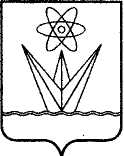 АДМИНИСТРАЦИЯЗАКРЫТОГО АДМИНИСТРАТИВНО – ТЕРРИТОРИАЛЬНОГО ОБРАЗОВАНИЯ  ГОРОД ЗЕЛЕНОГОРСК КРАСНОЯРСКОГО КРАЯП О С Т А Н О В Л Е Н И ЕАДМИНИСТРАЦИЯЗАКРЫТОГО АДМИНИСТРАТИВНО – ТЕРРИТОРИАЛЬНОГО ОБРАЗОВАНИЯ  ГОРОД ЗЕЛЕНОГОРСК КРАСНОЯРСКОГО КРАЯП О С Т А Н О В Л Е Н И ЕАДМИНИСТРАЦИЯЗАКРЫТОГО АДМИНИСТРАТИВНО – ТЕРРИТОРИАЛЬНОГО ОБРАЗОВАНИЯ  ГОРОД ЗЕЛЕНОГОРСК КРАСНОЯРСКОГО КРАЯП О С Т А Н О В Л Е Н И ЕАДМИНИСТРАЦИЯЗАКРЫТОГО АДМИНИСТРАТИВНО – ТЕРРИТОРИАЛЬНОГО ОБРАЗОВАНИЯ  ГОРОД ЗЕЛЕНОГОРСК КРАСНОЯРСКОГО КРАЯП О С Т А Н О В Л Е Н И Е24.08.2023    г. Зеленогорск№         179-п